МУНИЦИПАЛЬНОЕ ОБРАЗОВАНИЕ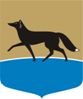 ГОРОДСКОЙ ОКРУГ ГОРОД СУРГУТДУМА ГОРОДА СУРГУТАРЕШЕНИЕПринято на заседании Думы 28 июня 2018 года№ 295-VI ДГО признании утратившим силу решения представительного органа муниципального образования городской округ город СургутВ соответствии с частью 1 статьи 48 Федерального закона от 06.10.2003 № 131-ФЗ «Об общих принципах организации местного самоуправления 
в Российской Федерации», статьёй 59 Устава муниципального образования городской округ город Сургут Ханты-Мансийского автономного округа – Югры Дума города РЕШИЛА:Признать утратившим силу решение Думы города от 26.06.2012 
№ 204-V ДГ «О назначении на должность аудиторов Контрольно-счётной палаты города».Председатель Думы города						  Н.А. Красноярова«04» июля 2018 г.